راهنمای تصویری نحوه پرداخت الکترونیکی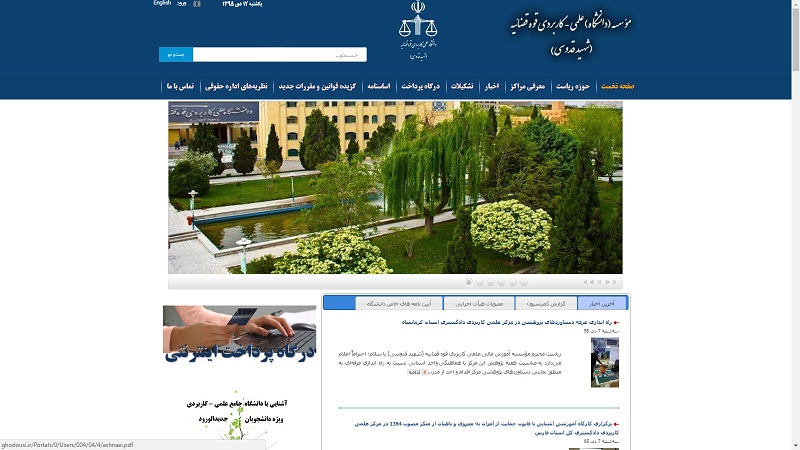 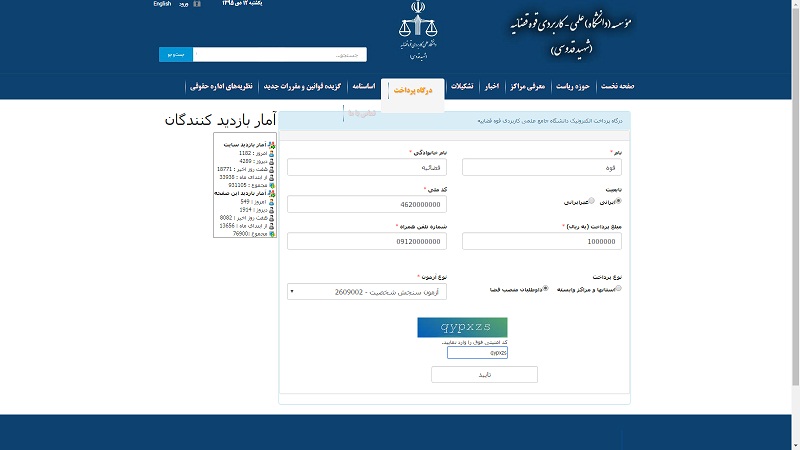 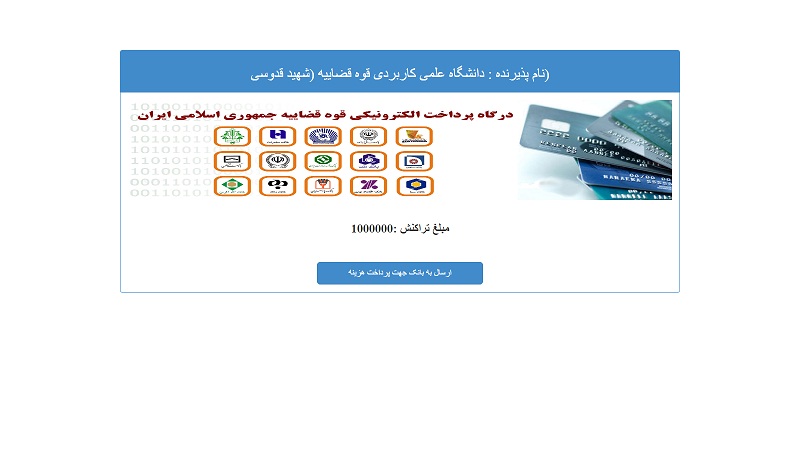 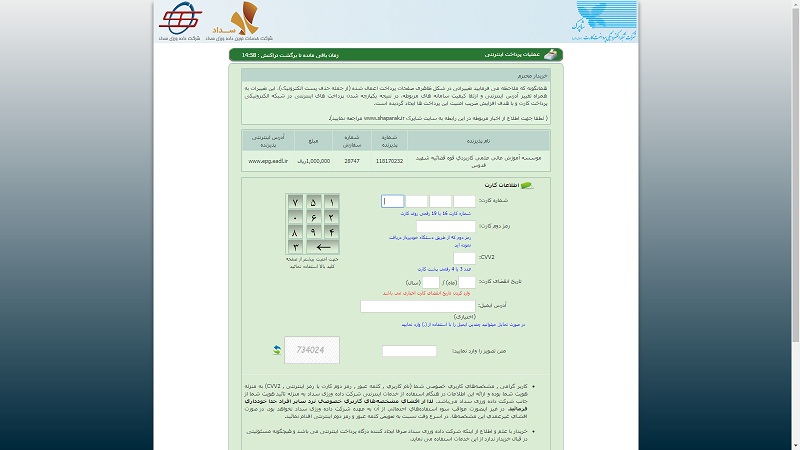 